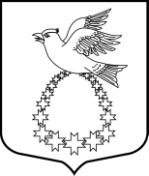 АДМИНИСТРАЦИЯмуниципального образования«Вистинское сельское поселение»муниципального образования«Кингисеппский муниципальный  район»Ленинградской областиПОСТАНОВЛЕНИЕот 17.02.2023 г. № 13«Об обеспечении надлежащего состояниянаружного противопожарного водоснабженияв границах МО «Вистинское сельское поселение» МО «Кингисеппский муниципальный район»Ленинградской области»Руководствуясь Федеральным законом от  21.12.1994 № 69-ФЗ «О пожарной безопасности», Федеральным законом от 06.10.2003 № 131-ФЗ «Об общих принципах организации местного самоуправления в Российской Федерации», постановлением Правительства Российской Федерации от 16.09.2020 г. № 1479 «Об утверждении Правил противопожарного режима в Российской Федерации», Федеральным законам от  22.07.2008 № 123-ФЗ «Технический регламент о требованиях пожарной безопасности», Федеральным законам от  07.12.2011№ 416-ФЗ «О водоснабжении и водоотведении», в целях обеспечения пожарной безопасности в границах муниципального образования «Вистинское сельское поселение», активизации работы по приведению наружного противопожарного водоснабжения в соответствии с нормами и правилами, а также в целях создания условий для забора в любое время года воды из источников наружного противопожарного водоснабжения администрацияПОСТАНОВЛЯЕТ:Утвердить Порядок содержания и эксплуатации источников наружного противопожарного водоснабжения в границах Вистинского сельского поселения Кингисеппского муниципального района Ленинградской области (далее – Порядок), согласно приложению № 1 к настоящему постановлению.В целях организации ведения учета источников противопожарного водоснабжения, утвердить бланк Инвентарной книги источников противопожарного водоснабжения согласно приложению № 2 к настоящему постановлению.Установленный порядок учета, содержания и эксплуатации источников наружного противопожарного водоснабжения в границах Вистинского сельского поселения обязателен для применения всеми предприятиями, учреждениями и организациями, расположенными на территории Вистинского сельского поселения, независимо от ведомственной принадлежности и организационно-правовой формы собственности, имеющими в собственности, хозяйственном ведении или оперативном управлении источники наружного противопожарного водоснабжения.Признать утратившим силу постановление главы администрации № 53 от 17.02.2017 года «Об обеспечении надлежащего состояния наружного противопожарного водоснабжения в границах муниципального образования «Вистинское сельское поселение» со всеми изменениями и дополнениями.Постановление вступает в силу с момента его опубликования на официальном сайте Вистинского сельского поселения. Контроль исполнения настоящего постановления оставляю за собой.Глава администрации								И.Н.Сажина Исп: Гуцу Л.Г., (881375)67-174Приложение №1 к Постановлению №13 от 17.02.2023МО «Вистинское сельское поселение»Порядоксодержания и эксплуатации источников наружного противопожарного водоснабжения в границах МО «Вистинское сельское поселение»1. Общие положения1.1. Порядок содержания и эксплуатации источников наружного противопожарного водоснабжения в границах МО «Вистинское сельское поселение» (далее – Порядок) разработан в соответствии с Федеральным законом от 22.07.2008 № 123-ФЗ «Технический регламент о требованиях пожарной безопасности», Федеральным законом от 21.12.1994 № 69-ФЗ «О пожарной безопасности», Федеральным законом от 07.12.2011 № 416-ФЗ «О водоснабжении и водоотведении», постановлением Правительства Российской Федерации от 16.10.2020 № 1479 «Об утверждении Правил противопожарного режима в Российской Федерации», приказом МЧС России от 30.03.2020 № 225 «Об утверждении свода правил СП 8.13130 «Системы противопожарной защиты. Наружное противопожарное водоснабжение. Требования пожарной безопасности», приказом Минстроя России от 27.12.2021 № 1016/пр «Об утверждении СП 31.13330.2021 «СНиП 2.04.02-84* Водоснабжение. Наружные сети и сооружения», ГОСТ Р 53961-2010 «Техника пожарная. Гидранты пожарные подземные. Общие технические требования. Методы испытаний» (утвержден и введен в действие приказом Росстандарта от 25.11. 2010 № 522-ст), ГОСТ Р 12.4.026-2015 «Система стандартов безопасности труда. Цвета сигнальные, знаки безопасности и разметка сигнальная. Назначение и правила применения. Общие технические требования и характеристики. Методы испытания» (утвержден приказом федерального агентства по техническому регулированию и метрологии от 10.06.2016 № 614-ст). 1.2. Для целей настоящего Порядка используются основные понятия, установленные ст. 2 Федерального закона от 22.07.2008 № 123-ФЗ «Технический регламент о требованиях пожарной безопасности», ст. 1 Федерального закона от 21.12.1994 № 69-ФЗ «О пожарной безопасности», а также следующие основные понятия:1.2.1 источники наружного противопожарного водоснабжения: централизованные и (или) нецентрализованные системы водоснабжения с пожарными гидрантами, установленными на водопроводной сети, водные объекты, используемые для целей пожаротушения, и пожарные резервуары;1.2.2 пожарный гидрант: устройство для отбора воды из водопроводной сети для тушения пожара;1.2.3 пожарный водоем: водный объект, имеющий необходимый запас воды для тушения пожаров и оборудованный для ее забора пожарными автомобилями (мотопомпами);1.2.4 пожарный резервуар: инженерное сооружение емкостного типа с необходимым запасом воды для тушения пожаров и обустроенное для ее забора пожарными автомобилями (мотопомпами);1.2.5 система противопожарного водоснабжения (наружный противопожарный водопровод): централизованные и (или) нецентрализованные системы водоснабжения с пожарными гидрантами, установленными на водопроводной сети, обеспечивающие противопожарные нужды;1.3 Настоящий Порядок определяет систему взаимоотношений между МО «Вистинское сельское поселение», иными предприятиями, учреждениями и организациями независимо от ведомственной принадлежности и организационно-правовой формы собственности, имеющими в собственности, хозяйственном ведении или оперативном управлении источники наружного противопожарного водоснабжения, и подразделениями Государственной противопожарной службы и применяется в целях упорядочения содержания и эксплуатации источников наружного противопожарного водоснабжения на территории МО «Вистинское сельское поселение».2. Содержание и эксплуатация источников наружного противопожарного водоснабжения2.1. Содержание и эксплуатация источников наружного противопожарного водоснабжения – комплекс организационно-правовых, финансовых и инженерно-технических мер, предусматривающих:2.1.1 эксплуатацию источников наружного противопожарного водоснабжения в соответствии с нормативными документами;2.1.2 финансирование мероприятий по содержанию и ремонтно-профилактическим работам;2.1.3 возможность беспрепятственного доступа (подъезда) к источникам наружного противопожарного водоснабжения сил и средств всех видов пожарной охраны, осуществляющих тушение пожаров;2.1.4 проверку работоспособности и поддержание в исправном состоянии, позволяющем использовать источники наружного противопожарного водоснабжения для целей пожаротушения в любое время года;2.1.5 установку соответствующих указателей источников наружного противопожарного водоснабжения согласно требованиям нормативных документов по пожарной безопасности;2.1.6 наружное освещение указателей в темное время суток для быстрого нахождения источников наружного противопожарного водоснабжения (если указатели выполнены не в светоотражающем исполнении);2.1.7 очистку мест размещения источников наружного противопожарного водоснабжения от мусора, снега и наледи;2.1.8 проведение мероприятий по подготовке источников наружного противопожарного водоснабжения к эксплуатации в условиях отрицательных температур;2.1.9 немедленное уведомление администрации МО «Вистинское сельское поселение» по телефону (881375)67174, подразделений пожарной охраны по телефону 112, 101 о невозможности использования источников наружного противопожарного водоснабжения при отключении участков водопроводной сети и (или) пожарных гидрантов, находящихся на подведомственной территории, в случае уменьшения давления в водопроводной сети ниже требуемого, неисправности пожарных гидрантов, а также в других случаях невозможности забора воды из источников наружного противопожарного водоснабжения.Руководитель организации извещает подразделение пожарной охраны при отключении участков водопроводной сети и (или) пожарных гидрантов, находящихся на территории организации, а также в случае уменьшения давления в водопроводной сети ниже требуемого. 2.2. Администрация МО «Вистинское сельское поселение», предприятия, учреждения и организации, имеющие в собственности, хозяйственном ведении или оперативном управлении источники наружного противопожарного водоснабжения (далее – «ведомственные источники» и «владельцы ведомственных источников»), осуществляют комплекс организационно-правовых, финансовых и инженерно-технических мер по их содержанию и эксплуатации.2.3. Размещение источников наружного противопожарного водоснабжения на территории МО «Вистинское сельское поселение», в том числе ведомственных источников, их количество, ёмкость, водоотдача и другие технические характеристики определяются в соответствии с требованиями: СП 8.13130.2020 «Системы противопожарной защиты. Наружное противопожарное водоснабжение. Требования пожарной безопасности», Правилами противопожарного режима в Российской Федерации,  утвержденными постановление Правительства Российской Федерации от 16.09.2020 г. № 1479, СП 31.13330.2021 «СНиП 2.04.02-84* Водоснабжение. Наружные сети и сооружения».2.4. Указатели источников наружного противопожарного водоснабжения выполняются в соответствии с требованиями ГОСТ Р 12.4.026-2015 «Система стандартов безопасности труда. Цвета сигнальные, знаки безопасности и разметка сигнальная. Назначение и правила применения. Общие технические требования и характеристики. Методы испытания» (утвержден приказом федерального агентства по техническому регулированию и метрологии от 10.06.2016 № 614-ст). Установка указателей источников наружного противопожарного водоснабжения возлагается на администрацию МО «Вистинское сельское поселение» и владельцев ведомственных источников.2.5. Администрация МО «Вистинское сельское поселение» и владельцы ведомственных источников обеспечивают наличие свободных подъездов к источникам наружного противопожарного водоснабжения пожарной и приспособленной для целей пожаротушения техники, а для естественных или искусственных водоисточников (река, озеро, бассейн, градирня и др.) устройство подъездов с площадками (пирсами) с твердым покрытием размером не менее 12х12 метров для установки пожарных автомобилей (по возможности) и забора в любое время года. С наступлением отрицательных температур воздуха производятся мероприятия по защите источников водоснабжения от замерзания воды.2.6. Запрещается использование для хозяйственных и производственных целей запаса воды, предназначенного для нужд пожаротушения. Пожарные гидранты разрешается использовать только для целей пожаротушения.3. Учет, проверка и испытание источников противопожарного водоснабжения3.1. Администрация МО «Вистинское сельское поселение», предприятия, учреждения и организации, имеющие в собственности, хозяйственном ведении или оперативном управлении источники наружного противопожарного водоснабжения, должны вести их учет.3.2. В целях учета всех источников наружного противопожарного водоснабжения, которые могут быть использованы для целей пожаротушения, администрация МО «Вистинское сельское поселение» и владельцы ведомственных источников не реже одного раза в пять лет проводят инвентаризацию ИНППВ.Администрация МО «Вистинское сельское поселение» и владельцы ведомственных источников в целях учета источников наружного противопожарного водоснабжения ведут Инвентарную книгу, в которой указывается их номер, адрес, дата установки, технические характеристики.3.3. В целях постоянного контроля за состоянием источников наружного противопожарного водоснабжения администрация МО «Вистинское сельское поселение» и владельцев ведомственных источников, которые их содержат и эксплуатируют, должны осуществлять их обследование (проверку) и испытание. Обследования (проверки) проводятся в весенний и осенний периоды при устойчивых плюсовых температурах воздуха в дневное время: с 01 апреля по 01 июня и с 01 сентября по 01 ноября совместно с представителями подразделений Государственной противопожарной службы.Проведение проверок в части водоотдачи наружных водопроводов противопожарного водоснабжения, находящихся на территории владельцев ведомственных источников, и внутренних водопроводов противопожарного водоснабжения производится с периодичностью не реже 2 раз в год (весной и осенью) (п. 48 Правил № 1479);3.4. Руководитель администрации МО «Вистинское сельское поселение» и владельцы ведомственных источников обеспечивает ведение и внесение информации в журнал эксплуатации систем противопожарной защиты. Форма ведения журнала эксплуатации систем противопожарной защиты определяется руководителем объекта защиты. Допускается ведение журнала эксплуатации систем противопожарной защиты в электронном виде.3.5. Подразделение Государственной противопожарной службы, в установленном порядке сообщает в администрацию МО «Вистинское сельское поселение», в отдел надзорной деятельности и профилактической работы Кингисеппского района, управления надзорной деятельности и профилактической работы Главного управления МЧС России по Ленинградской области, предприятиям, учреждениям и организациям, имеющим в собственности, хозяйственном ведении или оперативном управлении источники наружного противопожарного водоснабжения, обо всех обнаруженных неисправностях и недостатках в организации содержания и эксплуатации источников наружного противопожарного водоснабжения, выявленных при их обследовании (проверке), проведении пожарно-тактических учений и занятий, оперативно-тактическом изучении района выезда.3.6. При обследовании (проверке) источников наружного противопожарного водоснабжения устанавливаются следующие неисправности (недостатки):3.6.1. уменьшение давления в водопроводной сети ниже требуемого;	3.6.2. руководитель организации не обеспечил исправность водопроводов противопожарного водоснабжения, находящихся на территории организации;	3.6.3. не обозначено направление движения к источникам наружного противопожарного водоснабжения указателями со светоотражающей поверхностью либо световыми указателями, подключенными к сети электроснабжения и включенными в ночное время или постоянно, с четко нанесенными цифрами расстояния до их месторасположения;	3.6.4. правообладателем земельного участка не обеспечено надлежащее техническое содержание подъездов к пожарным гидрантам, резервуарам, естественным и искусственным водоемам, являющимся источниками наружного противопожарного водоснабжения;	3.6.5. органом местного самоуправления не созданы условия для забора воды из источников наружного противопожарного водоснабжения;	3.6.6. для вновь созданных водоисточников не устроен подъезд с площадками (пирсами) с твердым покрытием размером не менее 12х12 метров для установки пожарных автомобилей и забора воды в любое время года;3.6.7. конструкция гидранта в сборе не сохраняет герметичность соединений и уплотнений при рабочем давлении;3.6.8. конструкция гидранта не обеспечивает его открытие и закрытие во всем рабочем диапазоне давления;3.6.9. конструкция и крепление ниппеля гидранта не исключают возможность проворачивания ниппеля при навертывании КП;3.6.10. резьбовая часть ниппеля гидранта не оборудована откидной крышкой;3.6.11. квадрат штанги для соединения гидранта с ключом КП (штока для открытия и закрытия задвижки гидранта специальным ключом) более/менее 22х22 мм.3.7. Под испытанием ИНППВ подразумевается проверка их работоспособности путем технического осмотра и пуска воды с последующим сравнением фактического расхода с требуемым по нормам на цели пожаротушения. Испытания должны проводиться в часы максимального водопотребления на хозяйственно-питьевые и производственные нужды.3.8. Испытание ИНППВ проводится в соответствии с установленными методиками.4. Ремонт и реконструкция источников противопожарного водоснабжения4.1. Ремонт пожарных гидрантов должен быть произведен незамедлительно, но не более одного месяца с момента обнаружения неисправности.4.2. Технические характеристики источников наружного противопожарного водоснабжения после ремонта и реконструкции должны соответствовать требованиям нормативных документов по пожарной безопасности.4.3. Временное снятие пожарных гидрантов с водопроводной сети поселения и объектов допускается в исключительном случае при неисправности, устранение которой не может быть осуществлено без демонтажа пожарного гидранта или его элементов, на срок не более суток.Производство данного вида работ допускается по предварительному уведомлению подразделения Государственной противопожарной службы. Ремонт сетей водопровода, где отключено более пяти пожарных гидрантов, должен быть произведен, как правило, в течение суток с момента обнаружения неисправности. При более длительных сроках ремонта администрация МО «Вистинское сельское поселение», предприятие, учреждение, организация, имеющая в собственности, хозяйственном ведении или оперативном управлении источники наружного противопожарного водоснабжения, принимают меры по обеспечению водоснабжением для целей пожаротушения, о чем должно быть проинформировано подразделение Государственной противопожарной службы.  Администрация поселения, предприятие, учреждение, организация, имеющая в собственности, хозяйственном ведении или оперативном управлении ИНППВ, должны уведомлять подразделения Государственной противопожарной службы об обнаруженной неисправности, о случаях ремонта или замены ИНППВ и об окончании ремонта или замены источников наружного противопожарного водоснабжения.4.4. По окончании работ по ремонту источников наружного противопожарного водоснабжения подразделение Государственной противопожарной службы привлекается на проверку их состояния.4.5. Работы, связанные с монтажом, ремонтом и обслуживанием источников наружного противопожарного водоснабжения, должны выполняться в порядке, установленном федеральным законодательством (в том числе организацией, имеющей лицензию на данный вид деятельности).5. Организация взаимодействия5.1. Для своевременного решения вопросов по использованию источников наружного противопожарного водоснабжения для целей пожаротушения силами подразделений пожарной охраны и обеспечения максимальной водоотдачи сетей, Администрация поселения, владелец ведомственных источников:5.1.1. Разрабатывает план или инструкцию взаимодействия, учитывающие конкретные местные условия.5.1.2. Предоставляет два раза в год (до 01 апреля и до 01 сентября)  в подразделение Государственной противопожарной службы, перечни имеющихся водопроводных сетей, с находящимися на них пожарными гидрантами, подлежащих проверки на водоотдачу.5.2. Подразделения Государственной противопожарной службы осуществляют проезд на территорию предприятий и организаций (за исключением режимных) для заправки водой в целях тушения пожаров в порядке, установленном федеральным законодательством и законодательством Ленинградской области, для контроля состояния источников наружного противопожарного водоснабжения – в соответствии с  пунктом 5.1 настоящего Порядка.Приложение №2 к Постановлению №13 от 17.02.2023МО «Вистинское сельское поселение»                                                                                                                                                мпИНВЕНТАРНАЯ КНИГАисточников противопожарного водоснабжения__________МО «Вистинское сельское поселение»__________(наименование поселения)20______ годТерминыПожарный водоем (ПВ) - искусственный или естественный резервуар с ограниченным объемом запаса воды, предназначенный или приспособленный для ее забора  на нужды пожаротушения.Пожарный гидрант (ПГ) - арматура водопроводной сети, предназначенная для отбора воды на цели пожаротушения с помощью пожарной колонки.Пожарный резервуар - то специализированная емкость для непрерывного сохранения некоторого резерва воды и использования только в случае возникновения пожара.При копировании материалов, ссылка на источник обязательна © fireman.clubБезводопроводное противопожарное водоснабжение (БПВ) - комплекс естественных и (или) искусственных водоисточников, предназначенных для целей пожаротушения, не связанных с водопроводными сетями.Противопожарные водопроводные устройства (ПВУ) - все прочие, кроме пожарных гидрантов, устройства и сооружения, предназначенные для отбора воды из водопроводной сети на нужды пожаротушения (гидрант - колонки, пожарная арматура водонапорных башен и гидроколонн, пожарные водоемы с подпиткой от водопроводных сетей, градирни, брызгальные бассейны и т.п.).Образец заполнения координатной таблички для ПГ (пожарного гидранта)где:МТ – обозначение М – московского образца, Т – тупиковая сеть, если сеть кольцевая, то вместо буквы Т ставится буква – К;6 – диаметр сети (трубы на которой расположен ПГ) в дюймах;01 – номер ПГ (указывается номер рядом находящегося строения);4 – расстояние от координатной таблички до ПГ в левую сторону 4 метра;7 – расстояние от координатной таблички до ПГ в правую сторону 6 метров;10 – расстояние от координатной таблички до ПГ вниз 10 метров.Образец заполнения координатной таблички для ПР (пожарного резервуара)где:ПР-№ 2 – номер пожарного резервуара;V-100 м3– объем пожарного резервуара 100 м3.где:ПВ-№ 2 – номер пожарного водоема;(указывается номер рядом находящегося строения)УТВЕРЖДАЮГлава муниципального образованияМО «Вистинское сельское поселение»                                      ФИО_________подпись____________     «____»_______________202_______ г.МТ  ПГ  601ПР-№2V-100 м3ПВ-№1№ п/пНаименование населенного пункта, улицыНомер ПГ, ПВ, ПВУ, БПВ, БКопия координатной табличкиМестонахождение координатной табличкиДата и основание для производства записи о включении и выключении источника ППВ123456